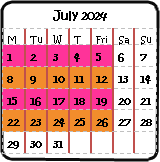 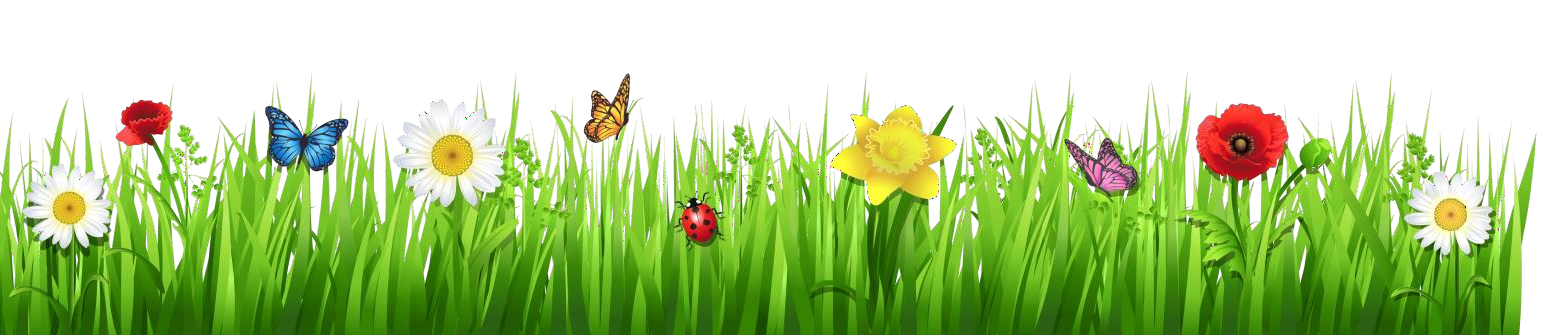 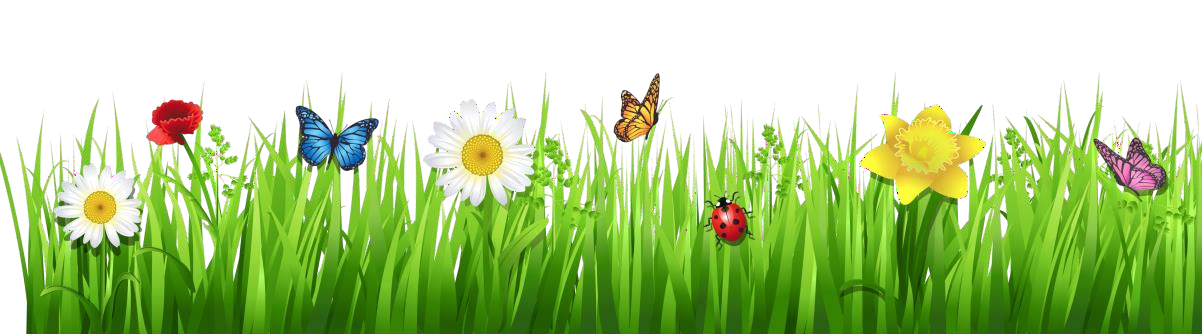 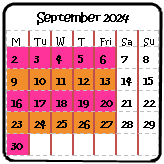 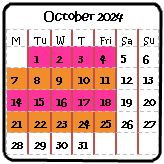 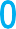 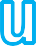 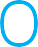 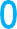 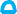 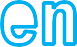 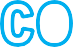 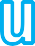 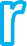 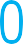 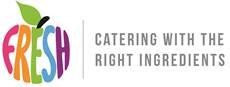 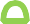 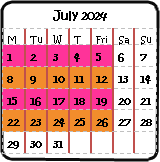 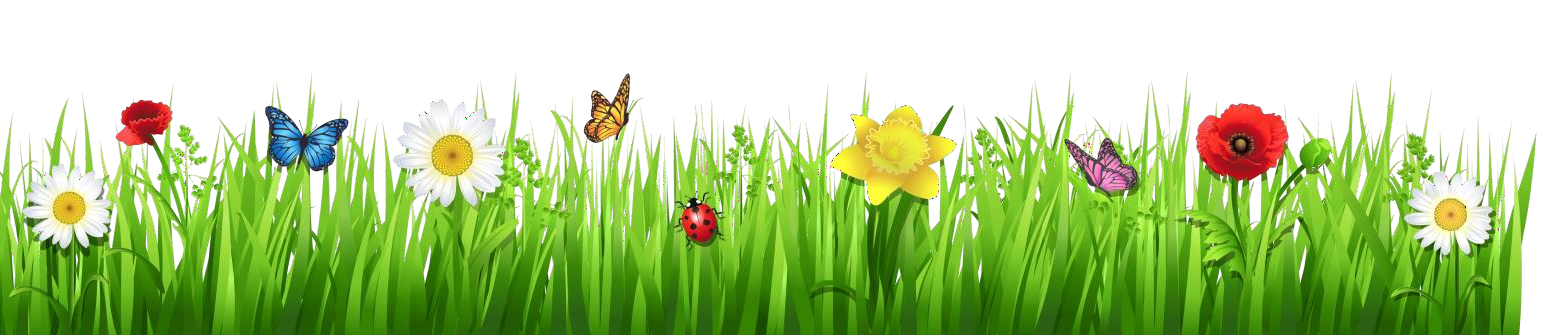 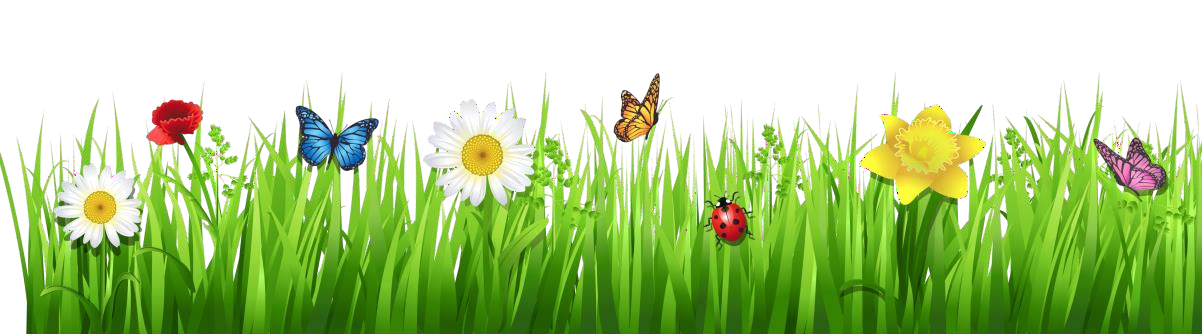 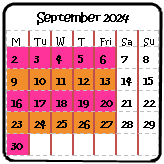 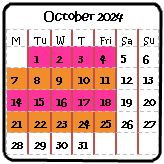 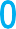 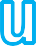 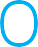 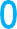 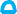 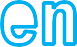 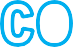 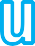 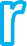 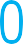 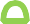 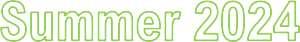 At: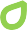 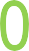 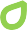 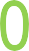 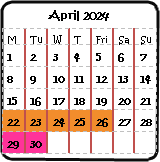 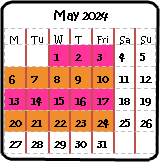 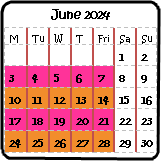 Spring/ Summer Menu 2024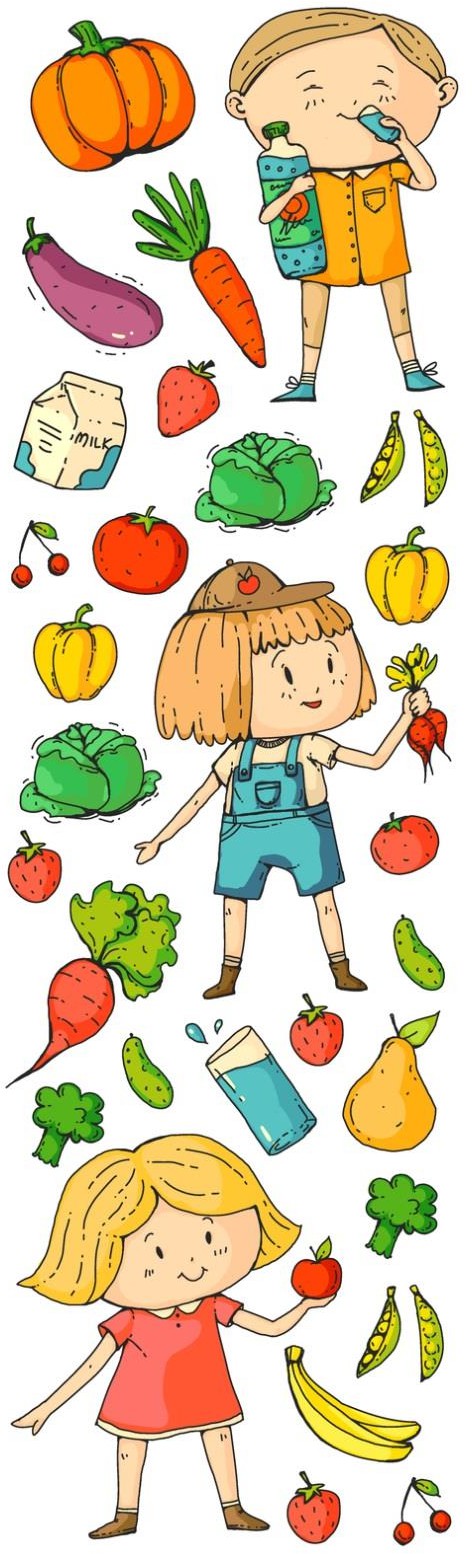 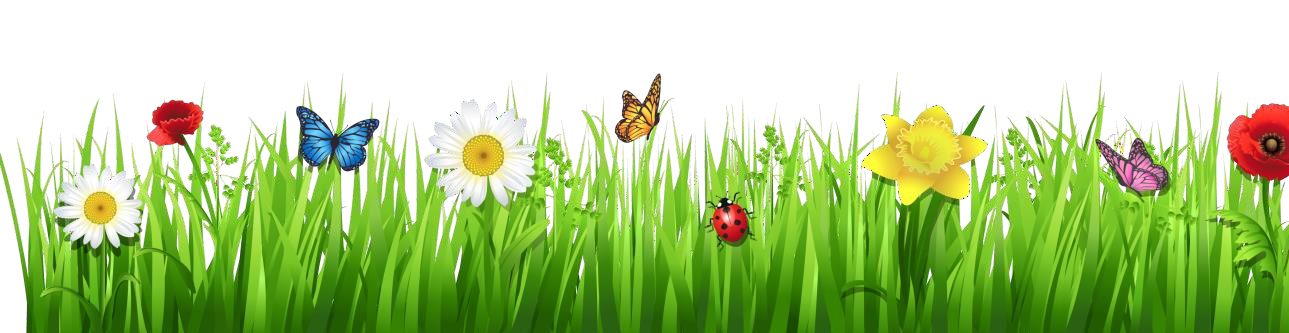 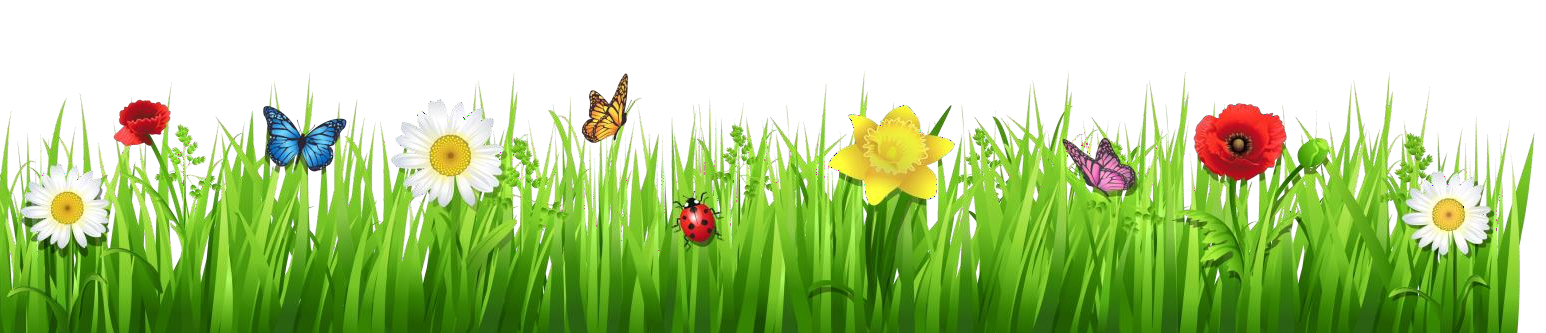 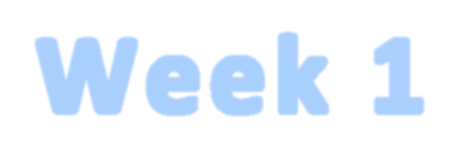 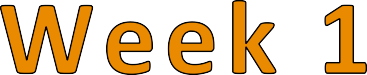 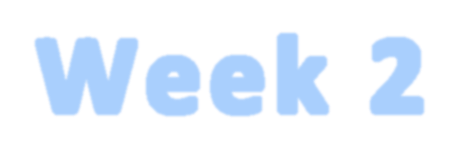 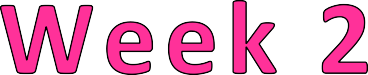 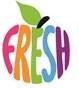 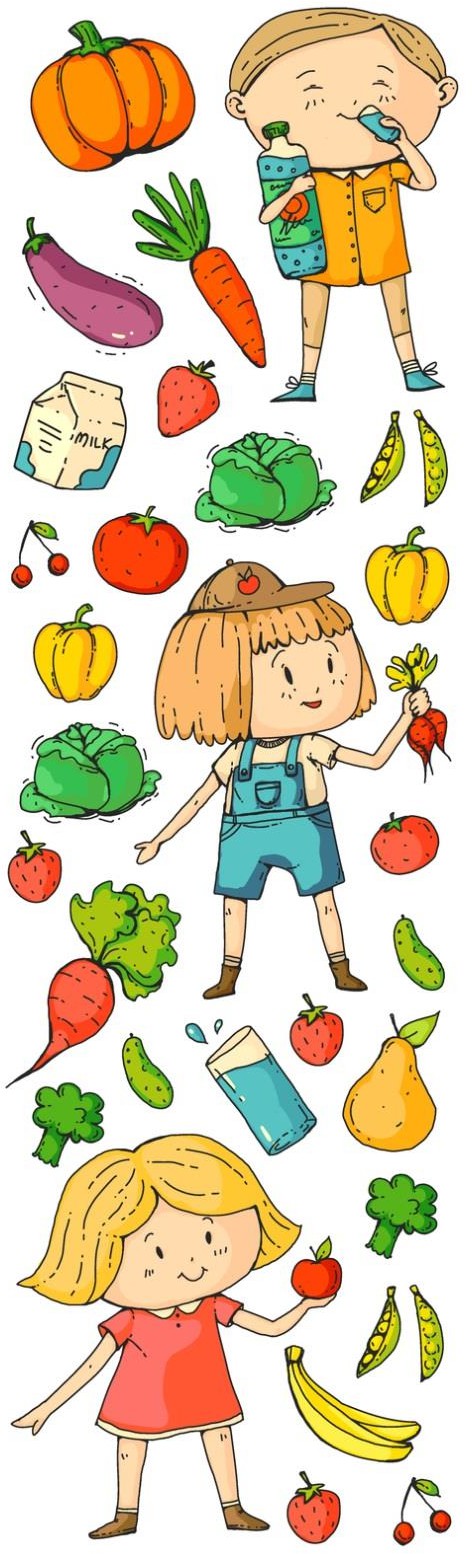 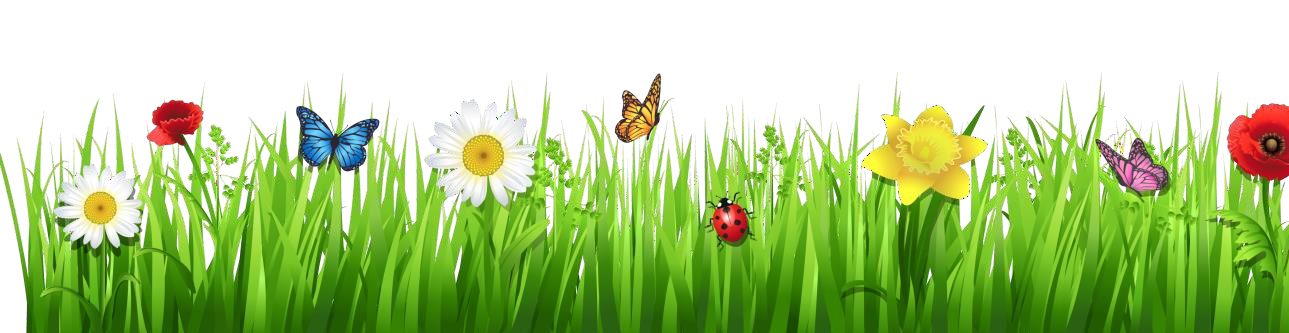 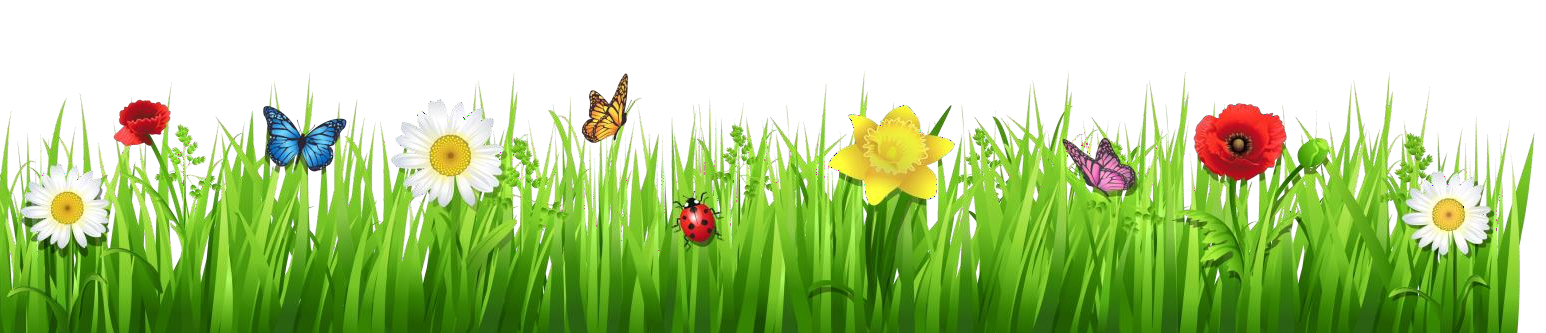 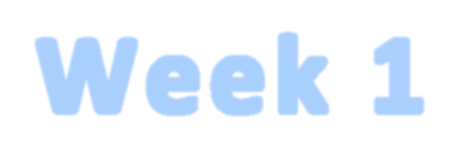 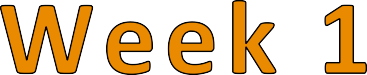 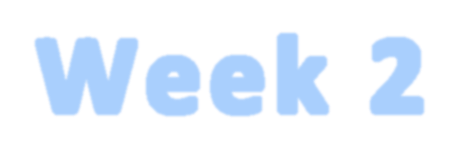 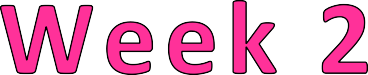 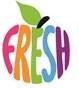 MONDAYVegetarian Sausage Roll, Potatoes, Veg & GravyTUESDAY                                                     Spaghetti Bolognese With Homemade Garlic Bread                            WEDNESDAYButchers Sausage, Mash Potato, Veg         & Gravy      THURSDAY       Chicken Korma      with Rice                                                               FRIDAYFish Fingers         with Chips &     Baked Beans or peas(v) Pasta            Jacket Potato   Italienne         with a choice                                 of fillingsVegetarian       Jacket PotatoSpaghetti                  with a Bolognese             Choice of & Garlic Bread        FillingsPlant Friendly Sausage, Mash Potato, Veg & Gravy Quorn Korma       Jacket Potato& Rice (v)            with a choice		Of FillingsMini Omelette Popovers with Chips & Beansor Peas (v)Orange Cookie, Yogurt or Seasonal Fruit PlatterChocolate Penny                  Biscuits or             Seasonal Fruit           PlatterIce Cream & Fruit Coulis or Seasonal Fruit PlatterCarrot & Pineapple Cake or Seasonal     Fruit PlatterChocolate Crunch Finger & Fruit Chunk or Seasonal Fruit             MONDAY        Cheese & Tomato         Pizza with Paprika                   Potatoes & Salad (v)             TUESDAYBBQ Pork Wrap with Savoury	                                 Rice WEDNESDAY        Roast Chicken     Stuffing, Potatoes               Veg & GravyTHURSDAY    Chicken & Tomato        Pasta Italienne              FRIDAY      Breaded Fish Star     with Chips & Baked           Beans or Peas   	        Jacket Potato                        With a choice                            Of fillingsRavioli in       Jacket PotatoHomemade          with a choiceTomato                fillingsSauce (v)Roast Quorn Fillet Stuffing Potatoes, Veg & Gravy (v)Cheesy             Jacket PotatoPasta (v)            with a choice                               fillingsVegetarian Sausage with Chips & Baked Beans or Peas (v)Melting Moments, Yogurt or Seasonal Fruit PlatterTangy Lemon Cake   or Seasonal Fruit PlatterFruit Oatie Finger or Seasonal Fruit PlatterShortbread Finger & Fruit Chunk or Seasonal Fruit PlatterSummer Fruit Flapjack or Seasonal Fruit Platter